OPZOznaczenia taktyczne obejmują: kod literowy identyfikujący jednostkę lub KWP, symbol graficzny identyfikujący stanowisko w strukturze dowodzenia lub wykonywanie obowiązków strażaka albo sanitariusza, zestaw kodowy identyfikujący pododdział, w którym policjant pełni służbę;Zestaw kodowy identyfikujący pododdział  obejmuje kod:         1.1. Kompanii - wyrażony cyframi rzymskimi, kolejność oznaczeń wynika ze struktury organizacyjnej jednostki OPP         1.2. Pluton wyrażony wielkimi literami ( plutonom prewencji w strukturze kompanii przydziela się oznaczenia A, B, C, D, plutonom specjalistycznym przydziela się następujące oznaczenia  W - wzmocnienia, M - miotacz wody, R-  AWGŁ, T - wsparcia taktycznego         1.3. Drużynom prewencji  - wyrażoną cyfrą arabską odpowiednio do kolejności drużyn;         1.4. W zestawie kodów między oznaczeniami kompanii, plutonu, drużyny należy wstawić myślniki.Wprowadzone zostały następujące oznaczenia dla kadry: Dowódca drużyny - jedno koło;Dowódca plutonu - dwa koła;Zastępca Dowódcy kompanii - trzy koła;Dowódca kompanii - cztery koła;Pomocnik dowódcy - pięć kół.Koła mają średnicę 25 mm oraz wypełnienie w kolorze niebieskim/ciemnoniebieskim.Symbolem identyfikującym strażaka jest kwadrat o boku 30 mm z obwodem i wypełnieniem koloru czerwonegoSymbolem identyfikującym sanitariusza jest kwadrat o boku 30 mm  obrysem i tłem w kolorze zielonym z naniesionym centralnie równoramiennym krzyżem, którego obrys i wypełnienie jest koloru białegoWyróżniki literowe i zestawy kodowe mają być wykonane kolorem niebieskim, czcionkami o następującym kroju i wielkości:Wyróżniki literowe identyfikujące jednostkę  - czcionka ARIAL BLACK 160 (wysokość litery 40 mm),Zestaw kodów identyfikujący pododdział - czcionka ARIAL BLACK 100 (wysokość litery lub cyfry 25 mm).Każdy ze znaków stanowi osobną naklejkęZadanie nr 1 OPPZadanie nr 2 SPPP w LegnicyStanowiska/komórka org.Znak identyfikacji taktycznejIlość kompletówIlość naklejekDowódca OPP we WrocławiuB001 3I Z-ca Dowódcy OPP we WrocławiuB011 3II Z-ca Dowódcy OPP we WrocławiuB021 3Pomocnik Dowódcy w ZOSB•••••Z-11 9Pomocnik Dowódcy w ZTIZB•••••Z-21 9Pomocnik Dowódcy w ZSB•••••Z-31 9Funkcjonariusz ZOSBZ-18 32Funkcjonariusz ZTIZBZ-24 16Funkcjonariusz ZSBZ-33 12Dowódca I KompaniiB••••I1 6Z-ca Dowódcy I KompaniiB•••B1 5Asystent i Referent I KompaniiBI2 4Referent I KompaniiSanitariuszBI                        1 3Referent I KompaniiStrażakBI1 3Dowódca Plutonu II KompaniiB••I-A1 6Dowódca Plutonu III KompaniiB••I-B1 6Dowódca Plutonu IIII KompaniiB••I-C1 6Dowódca Plutonu IVI KompaniiB••I-D1 6Dowódca 1 Drużyny                I Plutonu I KompaniiB•I-A-11 7Policjant 1 Drużyny                   I Plutonu I KompaniiBI-A-16 36Dowódca 2 Drużyny                I Plutonu I KompaniiB•I-A-21 7Policjant 2 Drużyny                   I Plutonu I KompaniiBI-A-26 36Dowódca 3 Drużyny                I Plutonu I KompaniiB•I-A-31 7Policjant 3 Drużyny                   I Plutonu I KompaniiBI-A-36 36Dowódca 1 Drużyny                II Plutonu I KompaniiB•I-B-11 7Policjant 1 Drużyny                   II Plutonu I KompaniiBI-B-16 36Dowódca 2 Drużyny                II Plutonu I KompaniiB•I-B-21 7Policjant 2 Drużyny                   II Plutonu I KompaniiBI-B-2636Dowódca 3 Drużyny                II Plutonu I KompaniiB•I-B-31 7Policjant 3 Drużyny                   II Plutonu I KompaniiBI-B-36 36Dowódca 1 Drużyny                III Plutonu I KompaniiB•I-C-11 7Policjant 1 Drużyny                   III Plutonu I KompaniiBI-C-16 36Dowódca 2 Drużyny                III Plutonu I KompaniiB•I-C-21 7Policjant 2 Drużyny                   III Plutonu I KompaniiBI-C-26 36Dowódca 3 Drużyny                III Plutonu I KompaniiB•I-C-31 7Stanowiska/komórka org.Znak identyfikacji taktycznejIlość kompletówIlość naklejekPolicjant 3 Drużyny                   III Plutonu I KompaniiBI-C-36 36Dowódca 1 Drużyny                IV Plutonu I KompaniiB•I-D-11 7Policjant 1 Drużyny                   IV Plutonu I KompaniiBI-D-16 36Dowódca 2 Drużyny                IV Plutonu I KompaniiB•I-D-21 7Policjant 2 Drużyny                   IV Plutonu I KompaniiBI-D-26 36Dowódca 3 Drużyny                IV Plutonu I KompaniiB•I-D-31 7Policjant 3 Drużyny                   IV Plutonu I KompaniiBI-D-36 36Dowódca II KompaniiB••••II1 6Z-ca Dowódcy II KompaniiB•••II1 5Asystent i Referent II KompaniiBII2 6Referent II KompaniiSanitariuszB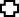 II1 3Referent II KompaniiStrażakBII1 3Dowódca Plutonu III KompaniiB••II-A1 6Dowódca Plutonu IIII KompaniiB••II-B1 6Dowódca Plutonu IIIII KompaniiB••II-C1 6Dowódca Plutonu IVII KompaniiB••II-D1 6Stanowiska/komórka org.Znak identyfikacji taktycznejIlość kompletówIlość naklejekDowódca 1 Drużyny                II Plutonu II KompaniiB•II-A-11 7Policjant 1 Drużyny                   I Plutonu II KompaniiBII-A-16 36Dowódca 2 Drużyny                I Plutonu II KompaniiB•II-A-21 7Policjant 2 Drużyny                   I Plutonu II KompaniiBII-A-26 36Dowódca 3 Drużyny                I Plutonu II KompaniiB•II-A-31 7Policjant 3 Drużyny                   I Plutonu II KompaniiBII-A-36 36Dowódca 1 Drużyny                II Plutonu II KompaniiB•II-B-11 7Policjant 1 Drużyny                   II Plutonu II KompaniiBII-B-16 36Dowódca 2 Drużyny                II Plutonu II KompaniiB•II-B-21 7Policjant 2 Drużyny                   II Plutonu II KompaniiBII-B-26 36Dowódca 3 Drużyny                II Plutonu II KompaniiB•II-B-31 7Policjant 3 Drużyny                   II Plutonu II KompaniiBII-B-36 36Dowódca 1 Drużyny                III Plutonu II KompaniiB•II-C-11 7Policjant 1 Drużyny                   III Plutonu II KompaniiBII-C-16 36Dowódca 2 Drużyny                III Plutonu II KompaniiB•II-C-21 7Policjant 2 Drużyny                   III Plutonu II KompaniiBII-C-26 36Dowódca 3 Drużyny                III Plutonu II KompaniiB•II-C-31 7Policjant 1 Drużyny                   IV Plutonu II KompaniiBII-D-16 36Stanowiska/komórka org.Znak identyfikacji taktycznejIlość kompletówIlość naklejekDowódca 2 Drużyny                IV Plutonu II KompaniiB•II-D-21 7Policjant 2 Drużyny                   IV Plutonu II KompaniiBII-D-26 36Dowódca 3 Drużyny                IV Plutonu II KompaniiB•II-D-31 7Policjant 3 Drużyny                   IV Plutonu II KompaniiBII-D-36 36Dowódca III KompaniiB••••III1 6Z-ca Dowódcy III KompaniiB•••III1 5Asystent i Referent III KompaniiBIII2 4Referent III KompaniiSanitariuszBIII1 3Referent III KompaniiStrażakBIII1 3Dowódca Plutonu IIII KompaniiB••III-A1 6Dowódca Plutonu IIIII KompaniiB••III-B1 6Dowódca Plutonu IIIIII KompaniiB••III-C1 6Dowódca Plutonu IVIII KompaniiB••III-D1 6Dowódca 1 Drużyny                II Plutonu III KompaniiB•III-A-11 7Policjant 1 Drużyny                   I Plutonu III KompaniiBIII-A-16 36Dowódca 2 Drużyny                I Plutonu III KompaniiB•III-A-21 7Stanowiska/komórka org.Znak identyfikacji taktycznejIlość kompletówIlość naklejekPolicjant 2 Drużyny                   I Plutonu III KompaniiBIII-A-26 36Dowódca 3 Drużyny                I Plutonu III KompaniiB•III-A-31 7Policjant 3 Drużyny                   I Plutonu III KompaniiBIII-A-36 36Dowódca 1 Drużyny                II Plutonu III KompaniiB•III-B-11 7Policjant 1 Drużyny                   II Plutonu III KompaniiBIII-B-16 36Dowódca 2 Drużyny                II Plutonu III KompaniiB•III-B-21 7Policjant 2 Drużyny                   II Plutonu III KompaniiBIII-B-26 36Dowódca 3 Drużyny                II Plutonu III KompaniiB•III-B-31 7Policjant 3 Drużyny                   II Plutonu III KompaniiBIII-B-36 36Dowódca 1 Drużyny                III Plutonu III KompaniiB•III-C-11 7Policjant 1 Drużyny                   III Plutonu III KompaniiBIII-C-16 36Dowódca 2 Drużyny                III Plutonu III KompaniiB•III-C-21 7Policjant 2 Drużyny                   III Plutonu III KompaniiBIII-C-26 36Dowódca 3 Drużyny                III Plutonu III KompaniiB•III-C-31 7Policjant 3 Drużyny                   III Plutonu III KompaniiBIII-C-36 36Dowódca 1 Drużyny                IV Plutonu III KompaniiB•III-D-11 7Policjant 1 Drużyny                   IV Plutonu III KompaniiBIII-D-16 36Stanowiska/komórka org.Znak identyfikacji taktycznejIlość kompletówIlość naklejekDowódca 2 Drużyny                IV Plutonu III KompaniiB•III-D-21 7Policjant 2 Drużyny                   IV Plutonu III KompaniiBIII-D-2636Dowódca 3 Drużyny                IV Plutonu III KompaniiB•III-D-31 7Policjant 3 Drużyny                   IV Plutonu III KompaniiBIII-D-36 36Dowódca Plutonu      Wsparcia TaktycznegoB••T1 4Dowódca 1 Drużyny Plutonu Wsparcia Taktycznego              B•T-11 5Dowódca 2 Drużyny PlutonuWsparcia TaktycznegoB•T-21 5Referent i Policjant                 1 Drużyny PlutonuWsparcia Taktycznego              BT-16 24Referent i Policjant                 2 Drużyny PlutonuWsparcia Taktycznego              BT-26 24Dowódca Plutonu      WzmocnieniaB••W1 4Dowódca 1 Drużyny PlutonuWzmocnienia (Miotacz Wody)B•W-M-11 7Dowódca 2 Drużyny PlutonuWzmocnienia (Miotacz Wody)B•W-M-21 7Dowódca 1 Drużyny PlutonuWzmocnienia (AWGŁ/RO)B•W-R-11 7Dowódca 2 Drużyny PlutonuWzmocnienia (AWGŁ/RO)B•W-R-21 7Stanowiska/komórka org.Znak identyfikacji taktycznejIlość kompletówIlość naklejekDowódca 3 Drużyny PlutonuWzmocnienia (AWGŁ/RO)B•W-R-31 7Referent i Policjant                 1 Drużyny PlutonuWzmocnienia (Miotacz Wody)BW-M-13 18Referent i Policjant                 2 Drużyny PlutonuWzmocnienia (Miotacz Wody)BW-M-23 18Referent i Policjant                 1 Drużyny PlutonuWzmocnienia (AWGŁ/RO)BW-R-13 18Referent i Policjant                 2 Drużyny PlutonuWzmocnienia (AWGŁ/RO)BW-R-23 18Referent i Policjant                 3 Drużyny PlutonuWzmocnienia (AWGŁ/RO)BW-R-33 18 Policjant Plutonu Wzmocnienia (Transporter opancerzony)BW-12 8RAZEM3341937Stanowiska/komórka org.Znak identyfikacji taktycznejIlość kompletówIlość naklejekDowódca SPPP w LegnicyBL001 4I Z-ca Dowódcy SPPP w LegnicyBL011 4II Z-ca Dowódcy SPPP w LegnicyBL021 4Funkcjonariusz ZOSBLZ-18 40Funkcjonariusz ZTIZBLZ-23 15Funkcjonariusz ZSBLZ-32 10Funkcjonariusz ZMBL39Dowódca Plutonu IBL••A1 5Dowódca Plutonu IIBL••B1 5Dowódca Plutonu IIIBL••C1 5Dowódca Plutonu IVBL••D1 5Dowódca Plutonu VBL••E1 5Dowódca Plutonu VIBL••F1 5Dowódca 1 Drużyny                I PlutonuBL•A-11 6Policjant 1 Drużyny                   I Plutonu BLA-1630Dowódca 2 Drużyny                I Plutonu BL•A-21 6Policjant 2 Drużyny                   I PlutonuBLA-2630Dowódca 3 Drużyny                I Plutonu BL•A-31 6Policjant 3 Drużyny                   I Plutonu BLA-3630Dowódca 1 Drużyny                II Plutonu BL•B-11 6Policjant 1 Drużyny                   II PlutonuBLB-1630Dowódca 2 Drużyny                II PlutonuBL•B-21 6Policjant 2 Drużyny                   II Plutonu BLB-2630Dowódca 3 Drużyny                II Plutonu BL•B-31 6Policjant 3 Drużyny                   II Plutonu BLB-36 30Dowódca 1 Drużyny                III Plutonu BL•C-11 6Policjant 1 Drużyny                   III Plutonu BLC-1630Dowódca 2 Drużyny                III Plutonu BL•C-21 6Policjant 2 Drużyny                   III Plutonu BLC-26 30Dowódca 3 Drużyny                III Plutonu BL•C-31 6Policjant 3 Drużyny                   III Plutonu BLC-3630Dowódca 1 Drużyny                IV Plutonu BL•D-11 6Policjant 1 Drużyny                   IV Plutonu BLD-16 30Stanowiska/komórka org.Znak identyfikacji taktycznejIlość kompletówIlość naklejekDowódca 2 Drużyny                IV Plutonu BL•D-21 6Policjant 2 Drużyny                   IV Plutonu BLD-2630Dowódca 3 Drużyny                IV Plutonu BL•D-31 6Policjant 3 Drużyny                   IV Plutonu BLD-36 30Dowódca 1 Drużyny                V Plutonu BL•E-11 6Policjant 1 Drużyny                   V Plutonu BLE-16 30Dowódca 2 Drużyny                V Plutonu BL•E-21 6Policjant 2 Drużyny                   V Plutonu BLE-26 30Dowódca 3 Drużyny                V Plutonu BL•E-31 6Policjant 3 Drużyny                   V Plutonu BLE-36 30Dowódca 1 Drużyny                VI Plutonu BL•F-11 6Policjant 1 Drużyny                   VI Plutonu BLF-16 30Dowódca 2 Drużyny                VI Plutonu BL•F-21 6Policjant 2 Drużyny                   VI Plutonu BLF-26 30Dowódca 3 Drużyny                VI Plutonu BL•F-31 6Policjant 3 Drużyny                   VI Plutonu BLF-36 30Dowódca Plutonu      WzmocnieniaBL••W1 5Stanowiska/komórka org.Znak identyfikacji taktycznejIlość kompletówIlość naklejekDowódca  Drużyny PlutonuWzmocnienia (Miotacz Wody)BL•W-M1 6Dowódca  Drużyny PlutonuWzmocnienia (AWGŁ/RO)BL•W-R1 6Dowódca  Drużyny PlutonuWzmocnienia (Wsparcia Taktycznego)BL•W-T1 6Referent i Policjant                 Drużyny PlutonuWzmocnienia (Miotacz Wody)BLW-M3 15Referent i Policjant                 Drużyny PlutonuWzmocnienia (AWGŁ/RO)BLW-R3 15 Policjant Plutonu Wzmocnienia (Wsparcia Taktycznego)BLW-T6 30Policjant strażak Plutonu I      BL     A14Policjant strażak Plutonu II    BL     B14Policjant strażak Plutonu III     BL     C14Policjant strażak Plutonu IV     BL     D14Policjant strażak Plutonu V     BL     E14Policjant strażak Plutonu VI    BL     F14RAZEM173871